Path to Moral ExcellenceInterpersonal Development：Being Humble and Self-Effacing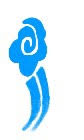 Story：The Respected General who Sat by a Big TreeLearn from a StoryStory adapted from (Southern Dynasty) Biographies of Feng Cen and Jia Lie, Book of Later Han (by Fan Ye)Let Us Discuss為甚麼馮異肯讓別人的馬車先過呢？如果馮異跟那個將軍計較起來，你認為結果會怎樣呢？假如你是士兵，你願意跟隨馮異，做他的部下嗎？為甚麼？在比賽中，競爭激烈，大家為了求勝，都會悉力以赴。這種競賽精神，與「謙厚辭讓」的美德是否背道而馳呢？請說說你的看法。如果你努力做事取得成功，但卻沒有人知道，你會甘心繼續默默耕耘嗎？試說說你的感受和看法。Quotations from the Classics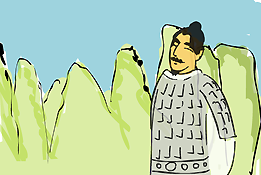 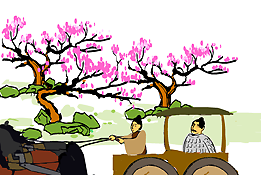 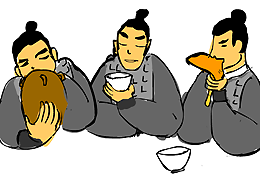 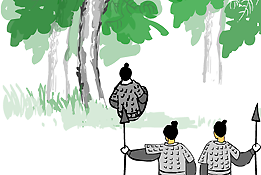 